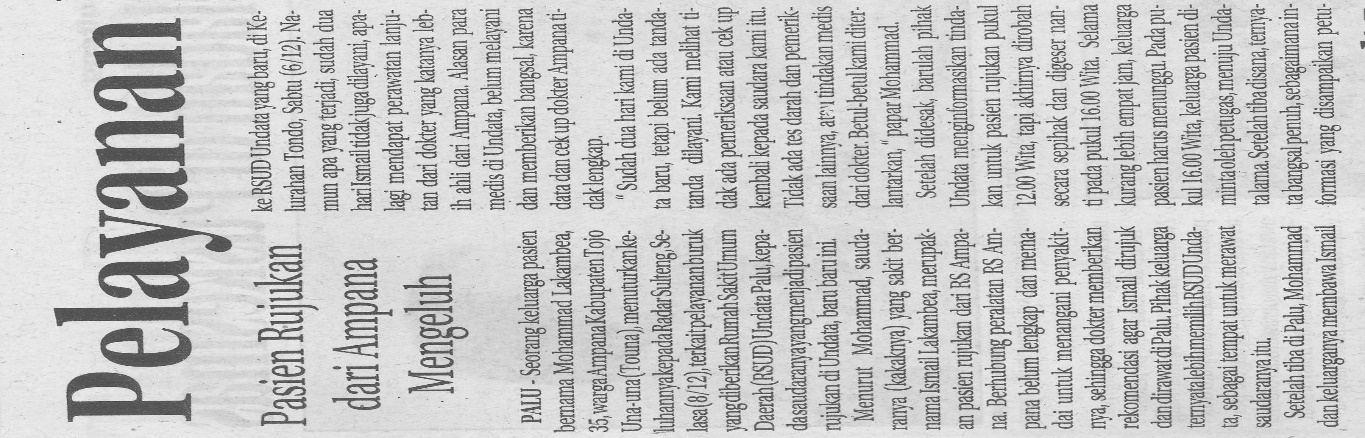 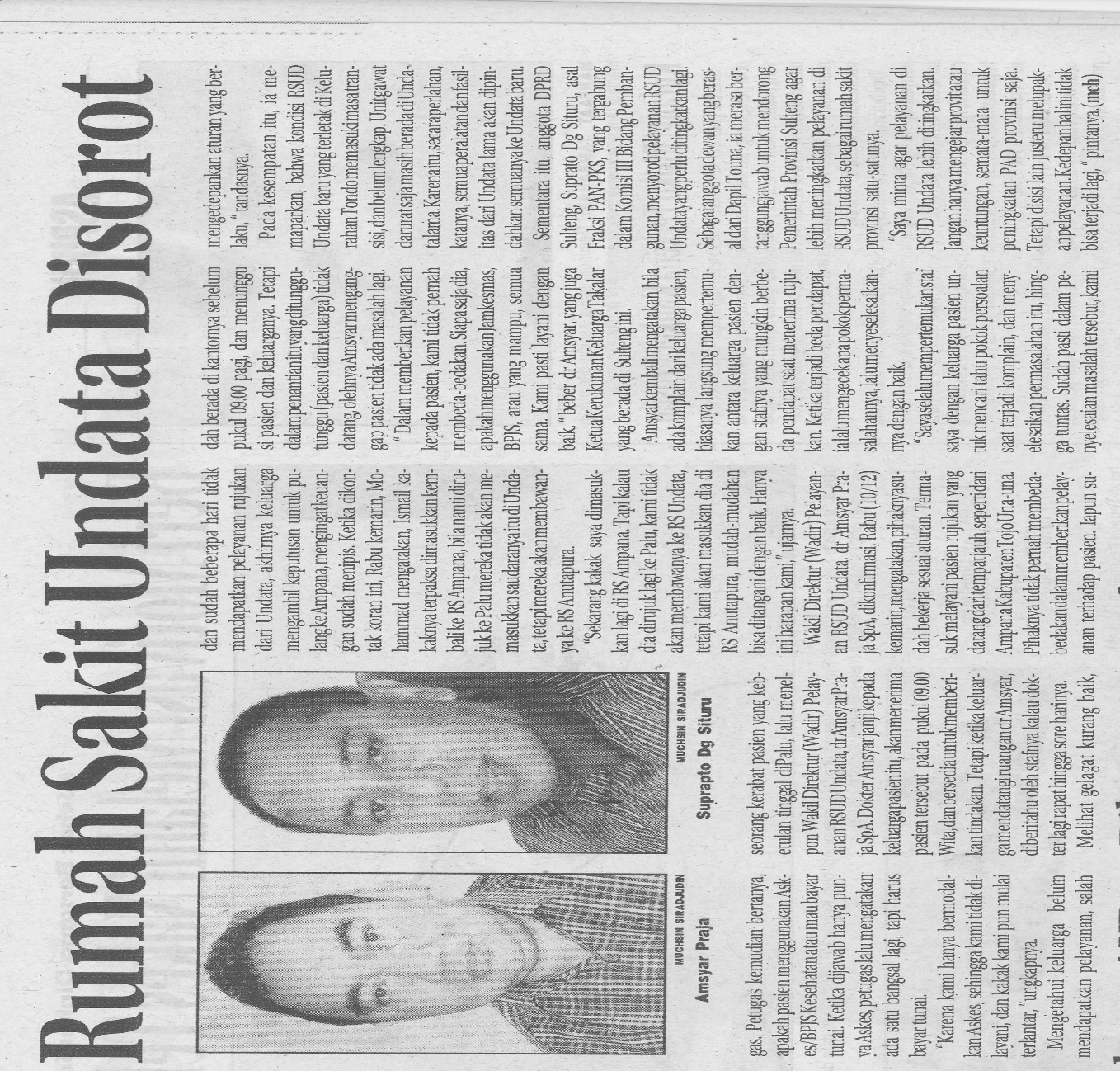 Harian    :Radar SultengKasubaudSulteng IHari, tanggal:Rabu, 10 Desember 2014KasubaudSulteng IKeterangan:KasubaudSulteng IEntitas:ProvinsiKasubaudSulteng I